ОБЪЯВЛЕНИЕПриглашаем всех жителей Уинского муниципального округа включиться в процесс реализации проекта инициативного бюджетирования «Создание площадки для проведения праздника «Сабантуй» в с. Чайка».Цель проекта: Обустройство благоустроенной и безопасной  площадки  для проведения постоянных праздников Сабантуй и других районных культурно-спортивных мероприятийВ ходе реализации данного проекта будут установлены сцены, скамейки, специально оборудованный участок для конных скачек, спортивные и игровые площадки и многое другое на сумму 2 767 710,00  рублей.Просим всех инициативных, неравнодушных людей поддержать нашу инициативу.Обращаться в инициативную группу по адресу: с.Чайка, ул. Советская,21.  Телефон: 8 (34259)34237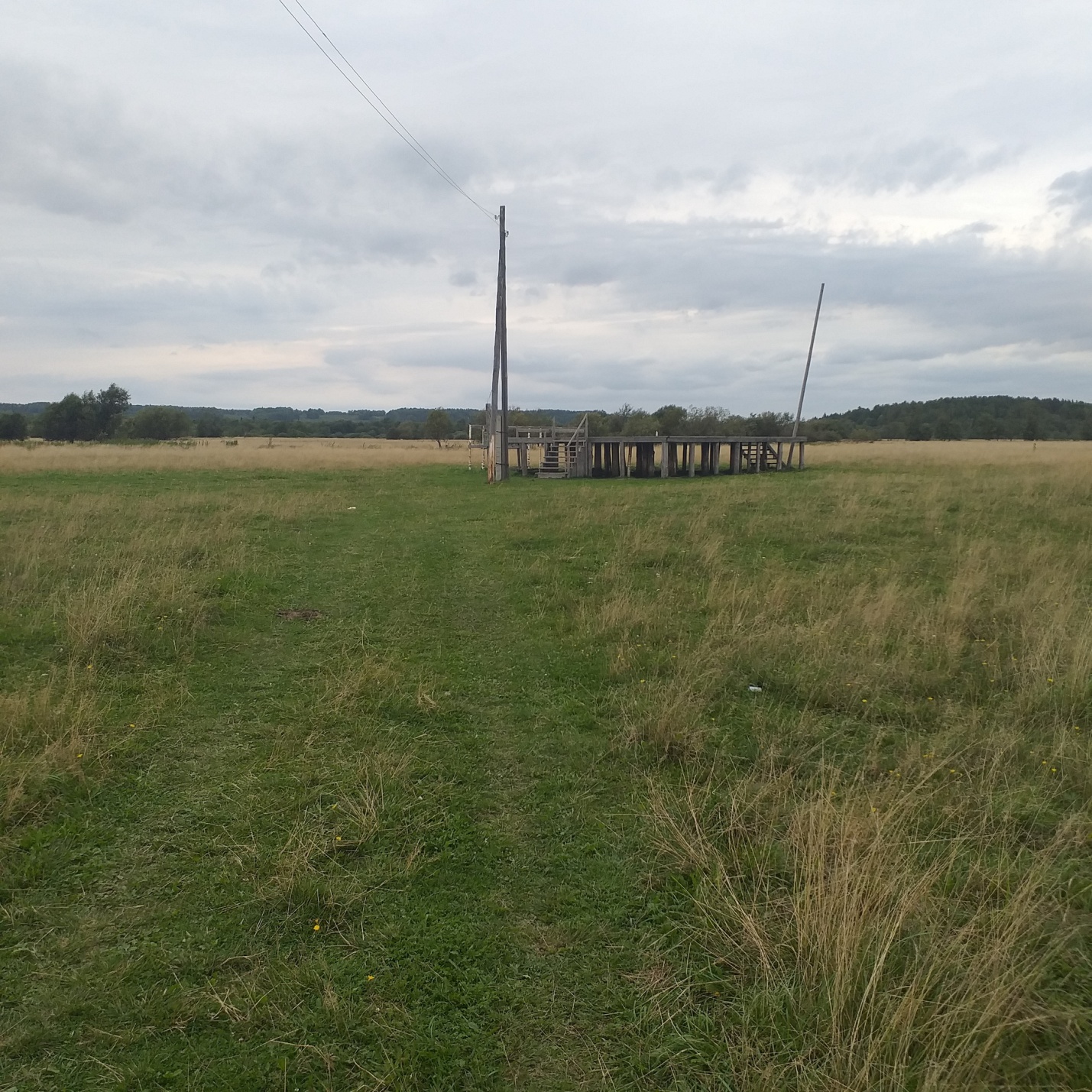 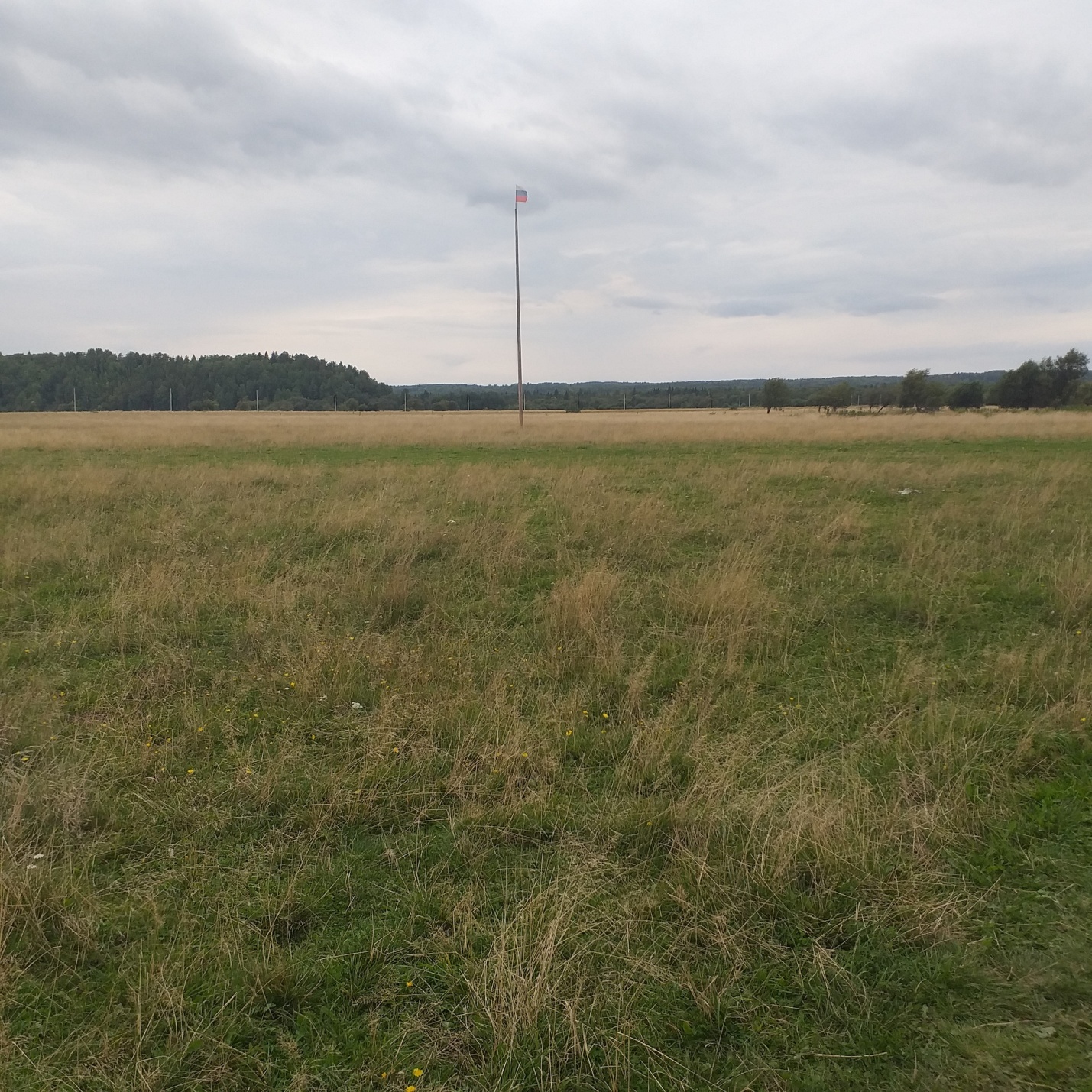 